Ф-05.02-05.04- 144/с-2022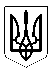 МІНІСТЕРСТВО ОСВІТИ І НАУКИ УКРАЇНИДЕРЖАВНИЙ УНІВЕРСИТЕТ «ЖИТОМИРСЬКА ПОЛІТЕХНІКА»Н   А   К   А   З22 квітня 2022 р.		м. Житомир				№144/сЗ метою своєчасного виконання і захисту випускних кваліфікаційних робіт (дипломних робіт) у 2021 році НАКАЗУЮ: Закріпити теми випускних кваліфікаційних робіт (дипломних робіт) за студентами-випускниками освітнього ступеня бакалавра факультету гірничо-екологічного спеціальності 184 «Гірництво» денної та заочної форм навчання та призначити керівників та консультантів випускних кваліфікаційних робіт (дипломних робіт) по Державному університету «Житомирська політехніка»:Про закріплення тем випускних кваліфікаційних робіт (дипломних робіт) за випускниками 2022 р. та призначення керівників випускних кваліфікаційних робіт (дипломних робіт)№з/пПрізвище, ім’я та по батькові студентаТема випускної кваліфікаційної роботи (дипломної роботи)Тема випускної кваліфікаційної роботи (дипломної роботи)Керівник /консультант(науковий ступінь, вчене звання, ПІБ)ГГ-26ГГ-26ГГ-26ГГ-26ГГ-26ВаврищукЛюдмила ОлександрівнаМаркшейдерське забезпечення організації і обліку розкривних і видобувних робіт в умовах родовища гранітів «Конотоп»к.т.н., доц.Левицький В.Г./к.т.н., доц.Криворучко А.Ок.т.н., доц.Левицький В.Г./к.т.н., доц.Криворучко А.ОВдовиченкоАртем ВалерійовичМаркшейдерське забезпечення буро-вибухових робіт в умовах ТОВ «Гранрозробка»к.т.н., доц.Левицький В.Г./к.т.н., доц.Криворучко А.Ок.т.н., доц.Левицький В.Г./к.т.н., доц.Криворучко А.ОГоршкальовПавлоВасильовичВикористання дронів і GNSS/RTK станцій для звітності та створення маркшейдерської документації на родовищах облицювального каменю к.т.н., доц.Левицький В.Г./ст. викладач Ковалевич Л.А.к.т.н., доц.Левицький В.Г./ст. викладач Ковалевич Л.А.КорзунДенисВікторовичАналіз експлуатаційних витрат при видобуванні щебеневої сировини в умовах ТОВ «Гранрозробка»к.т.н., доц.Криворучко А.О./к.т.н., доц.Левицький В.Г.к.т.н., доц.Криворучко А.О./к.т.н., доц.Левицький В.Г.МатюхНаталія ВолодимирівнаРозробка проекту охорони об’єкту від шкідливого впливу гірничих робіт в умовах АТ «Коростенський кар’єр»к.т.н., доц.Панасюк А.В./к.т.н., доц.Левицький В.Г.к.т.н., доц.Панасюк А.В./к.т.н., доц.Левицький В.Г.МикитюкІрина ІванівнаРозрахунок оптимальних параметрів буровибухових робіт при підготовці гірничої маси до виймання  на Нігинсько-Вербецькому родовищік.т.н., доц.Панасюк А.В./к.т.н., доц.Левицький В.Г.к.т.н., доц.Панасюк А.В./к.т.н., доц.Левицький В.Г.МуштаєвКирило ОлеговичВизначення точності вимірювання об’єму гірничої маси з використанням безпілотних літальних апаратів в умовах Мало-Кохнівського родовища гранітівк.т.н., доц.Левицький В.Г./ст. викладач Ковалевич Л.А.к.т.н., доц.Левицький В.Г./ст. викладач Ковалевич Л.А.НестерчукАртем ВалерійовичПідрахунок розвіданих запасів корисної копалини  в умовах ПАТ «Транснаціональна корпорація «ГРАНІТ»к.т.н., доц.Панасюк А.В./к.т.н., доц.Левицький В.Г.к.т.н., доц.Панасюк А.В./к.т.н., доц.Левицький В.Г.ПашковськийСтаніславАндрійовичМаркшейдерське забезпечення видобувних робіт з використанням супутникових методів на ТОВ «Омелянівський кар'єр»к.т.н., доц.Іськов С.С./к.т.н., доц.Левицький В.Г.к.т.н., доц.Іськов С.С./к.т.н., доц.Левицький В.Г.РоманюкВікторМиколайовичАвтоматизація маркшейдерських робіт на основі застосування безпілотних літальних апаратів в умовах Березівського-1 родовища гранітівк.т.н., доц.Левицький В.Г./к.т.н., доц.Панасюк А.В.к.т.н., доц.Левицький В.Г./к.т.н., доц.Панасюк А.В.СолонецьВладиславОлександровичМаркшейдерське забезпечення буровибухових робіт на ТОВ «Гранітний кар'єр»к.т.н., доц.Толкач О.М./ к.т.н., доц.Котенко В.В.к.т.н., доц.Толкач О.М./ к.т.н., доц.Котенко В.В.СтеценкоРусланВолодимировичМаркшейдерське забезпечення видобування пісків на Трипільському родовищік.т.н., доц.Іськов С.С./к.т.н., доц.Левицький В.Г.к.т.н., доц.Іськов С.С./к.т.н., доц.Левицький В.Г.Тарасюк ОлександрЮрійовичМаркшейдерське забезпечення видобувних робіт в умовах ТОВ «СОБІ»к.т.н., доц.Іськов С.С./к.т.н.,доц. Толкач О.М.к.т.н., доц.Іськов С.С./к.т.н.,доц. Толкач О.М.ШеренковДмитроВолодимировичМаркшейдерське забезпечення буровибухових робіт в умовах ТОВ «Бехівський гранітний кар'єр»к.т.н., доц.Котенко В.В./к.т.н., доц.Левицький В.Г.к.т.н., доц.Котенко В.В./к.т.н., доц.Левицький В.Г.ГГ-27кГГ-27кГГ-27кГГ-27кГГ-27кТарасевичІванПавловичДослідження експлуатаційних втрат в умовах ТОВ «Невирівський лабрадорит»ст. викладач Ковалевич Л.А./к.т.н., доц.Левицький В.Г.ст. викладач Ковалевич Л.А./к.т.н., доц.Левицький В.Г.Шиманський Давид ГеннадійовичУправління якістю корисних копалин для забезпечення оптимального режиму роботи гірничо-видобувного підприємстваст. викладач Ковалевич Л.А./к.т.н., доц.Левицький В.Г.ст. викладач Ковалевич Л.А./к.т.н., доц.Левицький В.Г.ЗГГ-19кЗГГ-19кЗГГ-19кЗГГ-19кЗГГ-19кБродецькийОлексій ВолодимировичОбґрунтування методики заміру і обліку об’ємів складів готової продукції в умовах Комарівського родовища вапняківОбґрунтування методики заміру і обліку об’ємів складів готової продукції в умовах Комарівського родовища вапняківк.т.н., доц.Панасюк А.В./к.т.н., доц.Левицький В.Г.Коломієць Алевтина ГеннадієвнаСтворення проекту зйомочної мережі родовища та аналіз її точності на Кишинському родовищі гранітівСтворення проекту зйомочної мережі родовища та аналіз її точності на Кишинському родовищі гранітівк.т.н., доц.Левицький В.Г./к.т.н., доц.Панасюк А.В.СтепанишинМаксим ВікторовичОцінка блочності корисної копалини на Букинському родовищі габроОцінка блочності корисної копалини на Букинському родовищі габрок.т.н., доц.Левицький В.Г./к.т.н., доц.Панасюк А.В.Ректор університетуВіктор ЄвдокимовПроект наказу вносить:В.о. завідувача кафедри маркшейдеріїСергій ІСЬКОВВІЗИ:Декан гірничо-екологічного факультету22.04.2022Володимир КОТЕНКОПроректор знауково-педагогічної роботиАндрій МОРОЗОВ22.04.2022